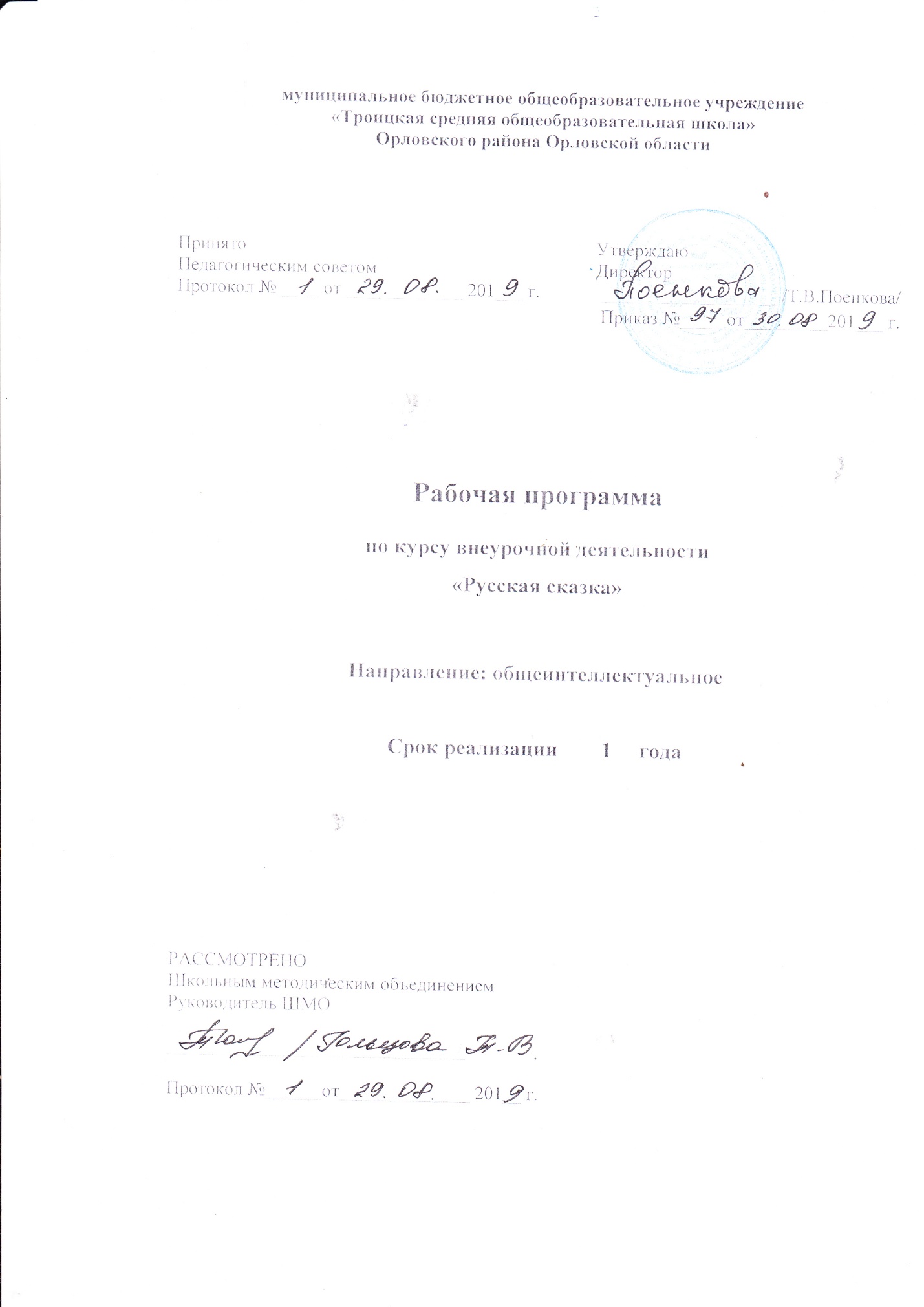 Планируемые результаты освоения программы.Личностными результатами являются следующие умения:оценивать поступки людей, жизненные ситуации с точки зрения общепринятых норм и ценностей; оценивать конкретные поступки как хорошие или плохие;эмоционально «проживать» текст, выражать свои эмоции;понимать эмоции других людей, сочувствовать, сопереживать;высказывать своё отношение к героям прочитанных произведений, к их поступкам.Метапредметными результатами изучения курса является формирование универсальных учебных действий (УУД).Регулятивные УУД:определять и формировать цель деятельности на уроке с помощью учителя;проговаривать последовательность действий на уроке;учиться высказывать своё предположение (версию) на основе работы с иллюстрацией книги;учиться работать по предложенному учителем плануПознавательные УУД:ориентироваться в книге (на развороте, в оглавлении, в условных обозначениях);находить ответы на вопросы в тексте, иллюстрациях;делать выводы в результате совместной работы класса и учителя;преобразовывать информацию из одной формы в другую: подробно пересказывать небольшие тексты.Коммуникативные УУД:оформлять свои мысли в устной и письменной форме (на уровне предложения или небольшого текста);слушать и понимать речь других;выразительно читать и пересказывать текст;договариваться с одноклассниками совместно с учителем о правилах поведения и общения и следовать им;учиться работать в паре, группе; выполнять различные роли (лидера исполнителя).Предметными результатами изучения курса  является сформированность следующих умений:воспринимать на слух художественный текст (рассказ, стихотворение) в исполнении учителя, учащихся;отвечать на вопросы учителя по содержанию прочитанного;подробно пересказывать текст;составлять устный рассказ по картинке;соотносить название и героев прочитанных произведений.Содержание курса (34 ч.).Русская народная сказка (32 ч.).Русская народная сказка «Колобок». Русская народная сказка «Репка». Русская народная сказка «Теремок».  Русская народная сказка «Волк и лиса». Русская народная сказка «Волк и семеро козлят». Русская народная сказка «Рукодельница и ленивица».  Русская народная сказка «Три медведя». Русская народная сказка «Маша и медведь». Русская народная сказка «Гуси-лебеди». Русская народная сказка «Каша из топора». Русская народная сказка «Кот и лиса». Русская народная сказка «Лягушка-царевна». Русская народная сказка «Хаврошечка». Русская народная сказка «Петушок и волшебная меленка». Русская народная сказка «Пузырь, соломинка и лапоть». Русская народная сказка «Умная внучка». Русская народная сказка «Кот и петух». Русская народная сказка «Лисичка со скалочкой». Русская народная сказка «Летучий корабль».Праздник сказок. Проект «В гостях у сказки» (1 ч.).Итоговое занятие (1 ч.).Тематическое планирование34 часа№темыТемаКол-во часов1.Русская народная сказка322.Праздник сказок. Проект «В гостях у сказки»13.Итоговое занятие1ИтогоИтого34